Analytic Trigonometry Unit 2 Readings: TrigonometryTrigonometric Functions – relationships among the lengths of sides of a right triangle In a circle, the tangent is:  MOST IMPORTANT FACTOID: THE TANGENT IS A SLOPEBased on the Pythagorean Theorem a2  + b2  = c2, where c is the hypotenuse and a and b are the other sides, there are three identities:sin2 θ + cos2 θ = 1		1 + tan2 θ = sec2 θ		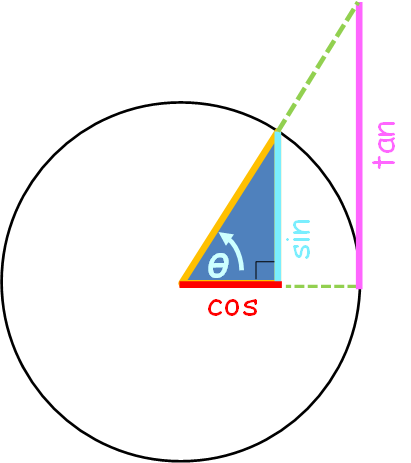 1 + cot2 θ = csc2 θCircle showing the important trig functions: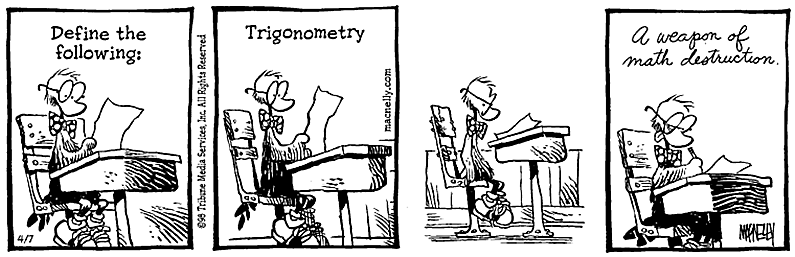 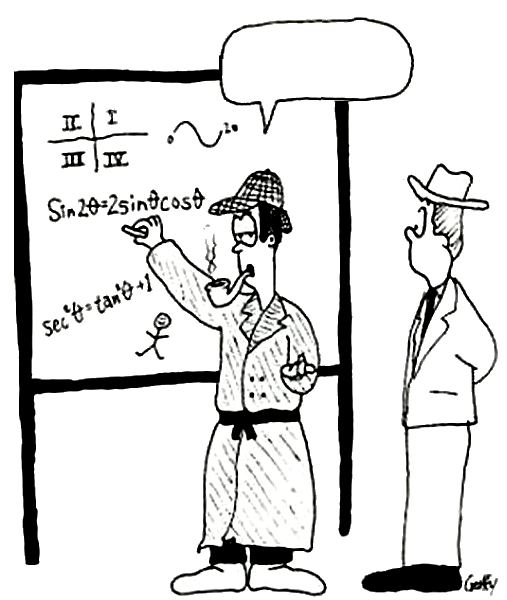 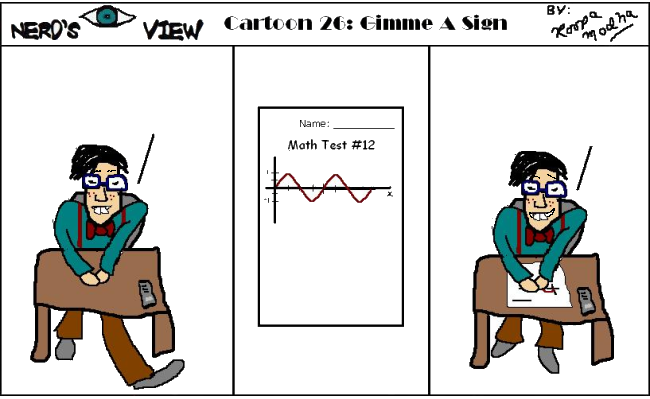 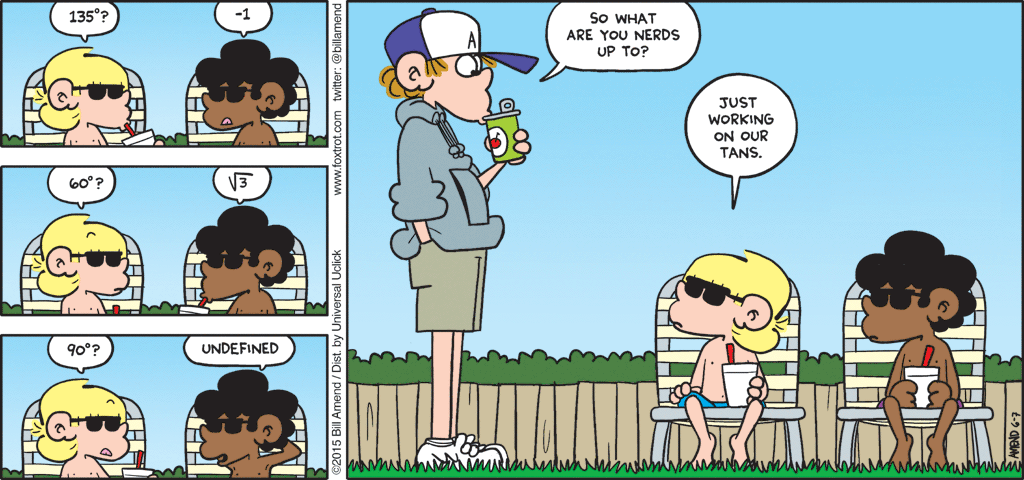 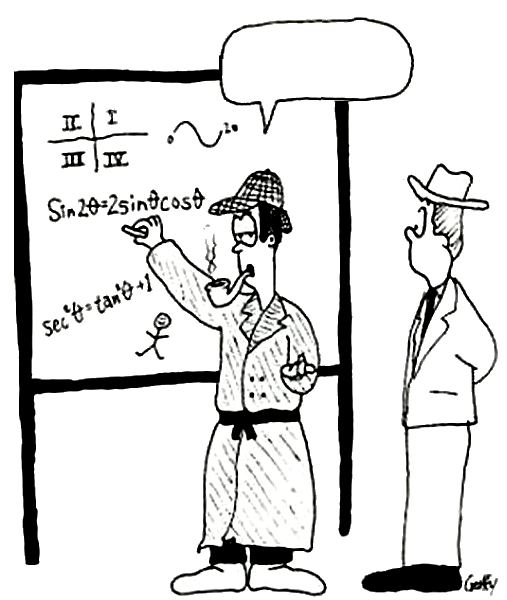 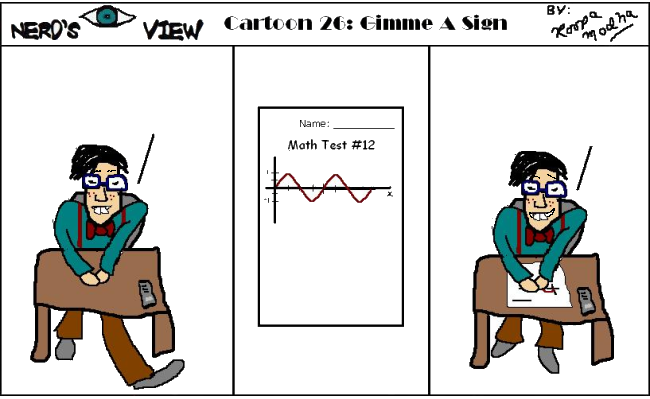 FunctionAbbrDefinitionRelationSinesinsin θ = = sin θ =  = cos (θ - 90°)Cosinecoscos θ = =cos θ =  = sin (θ - 90°)Tangenttantan θ = =tan θ =  =  Cotangentcotcot θ = =cot θ =  =  Secantsecsec θ = =sec θ =  = csc (θ - 90°)Cosecantcsccsc θ = =csc θ =  = sec (θ - 90°)